LIFE20 NAT/ - A4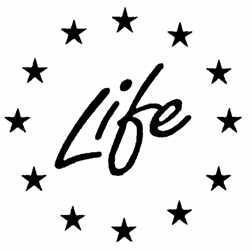 Já, níže podepsaný **********, zastupující Moravskoslezský kraj, veřejný orgán, 28. října 117, Ostrava, 70218, Česká republika, DIČ, dále jen „přidružený příjemce“, pro účely podpisu a provádění dohody o grantu k provádění nových postupů ochrany přírody ke zlepšení říčních ekosystémů a biologické rozmanitosti v lokalitách NATURA 2000 se zadavatelem (dále jen „dohoda o grantu“) tímto:Pověřuji společnost **********, zastoupenou ..................... .................................................. ...., (dále jen „koordinující příjemce“) podepsat mým jménem grantovou dohodu a její případné následné změny u zadavatele.Pověřuji koordinujícího příjemce, aby jednal jménem přidruženého příjemce v souladu s dohodou o grantu.Potvrzuji, že přidružený příjemce přijímá všechny podmínky dohody o grantu, zejména všechna ustanovení týkající se koordinujícího příjemce a přidružených příjemců. Zejména potvrzuji, že na základě tohoto pověření je pouze koordinující příjemce oprávněn přijímat finanční prostředky od zadavatele a rozdělovat částky odpovídající účasti přidruženého příjemce na akci.Souhlasím s tím, že přidružený příjemce učiní vše, co je v jeho silách, aby pomohl koordinujícímu příjemci splnit své povinnosti podle grantové dohody, a zejména poskytl koordinujícímu příjemci na jeho žádost jakékoli dokumenty nebo informace, které mohou být požadovány.Prohlašuji, že přidružený příjemce souhlasí s tím, že ustanovení dohody o grantu, včetně tohoto pověření, mají přednost před jakoukoli jinou dohodou mezi přidruženým příjemcem a koordinujícím příjemcem, která může mít vliv na provádění dohody o grantu.Dále potvrzuji, že:Přidruženému příjemci nebyly doručeny úpadkové příkazy ani neobdržel formální výzvu od věřitelů. Moje organizace se nenachází v žádné ze situací uvedených v čl. 136 odst. 1, čl. 136 odst. 4 a článku 141 finančního nařízení EU [nařízení Evropského parlamentu a Rady (EU, Euratom) 2018/1046 ze dne 18. července 2018 o finančních pravidlech použitelných na souhrnný rozpočet Unie, kterým se mění nařízení (EU) č. 1296/2013, (EU) č. 1301/2013, (EU) č. 1303/2013, (EU) č. 1304/2013, (EU) Č. 1309/2013, (EU) č. 1316/2013, (EU) č. 223/2014, (EU) č. 283/2014, a rozhodnutí č. 541/2014/EU, kterým se ruší nařízení (EU, Euratom) č. 966/2012, Úř. Věst. L 193, 30.7.2018, s. 1].Přidružený příjemce přispěje na projekt v souladu s částkami uvedenými ve formuláři FC. Moje organizace se bude podílet na realizaci projektu, jak je podrobně uvedeno v tomto návrhu.Přidružený příjemce uzavře s koordinujícím příjemcem dohodu nezbytnou pro dokončení prací, pokud to nebude v rozporu s našimi povinnostmi, jak je uvedeno v grantové dohodě se zadavatelem. Tato dohoda bude vycházet z modelu navrženého zadavatelem. Jasně popíše úkoly, které má moje organizace vykonat, a definuje finanční opatření.Zavazuji se dodržovat všechna příslušná kritéria způsobilosti, jak jsou definována ve víceletém pracovním programu LIFE na období 2018–2020 a ve výzvě k předkládání návrhů LIFE, včetně pokynů pro žadatele v rámci LIFE.Toto prohlášení a pověření tvoří přílohu dohody o grantu a tvoří její nedílnou součást.Jsem legálně oprávněn podepsat toto prohlášení jménem své organizace. Přečetl jsem si v plném rozsahu Modelovou grantovou dohodu LIFE se zvláštními a obecnými podmínkami a finanční pokyny (poskytnutou se soubory žádosti o LIFE). Ve svém nejlepším vědomí potvrzuji, že prohlášení uvedená v tomto návrhu jsou pravdivá a poskytnuté informace jsou správné.V Ostravě dne .................................................Podpis přidruženého příjemce:prof. Ing. Ivo Vondrák, CSc.hejtman Moravskoslezského kraje